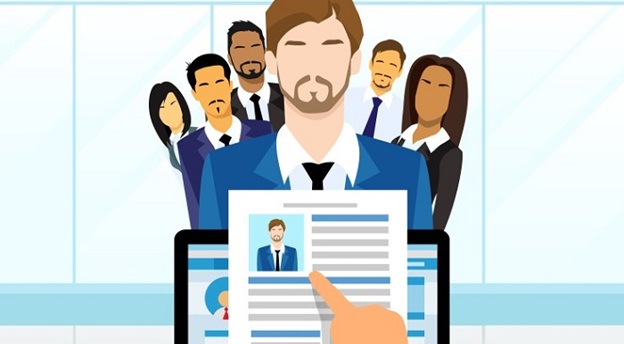  Уважаемый выпускник!Найти свою работу важно и необходимо каждому человеку.Примерно треть своей жизни человек проводит на работе, повышает свою квалификацию, социальный статус, увеличивает доход. … Ему повезло! Повезет и тебе, если ты будешь знать, чего хочешь, видеть свою цель в жизни и не отступать от намеченной цели. Привыкай к мысли, что поиск работы – это естественная часть профессиональной подготовки в условиях рынка. Не упускай случая быть совершенным в своем профессионализме! Алгоритм поиска работы 1. Принятие решения о поиске работы. Определение цели.2. Исследование рынка труда по выбранной отрасли. Оценка своих возможностей.3. Составление списка компаний, в которых хотел бы работать.4. Определение методов поиска работы.5. Составление профессионального резюме.6. Подготовка к собеседованию. Собеседование с работодателем.7. Обсуждение заработной платы и компенсационного пакета.8. Заключение трудового договора.9. Первый трудовой день. Резюме. Правила написания. Цель резюме – привлечь внимание потенциального работодателя.Резюме должно быть:— кратким;— аккуратно выполненным;— удобно для чтения.На просмотр резюме уходит не более 2-3 минут, если не удалось привлечь внимание работодателя, значит — резюме не сработало!Резюме, как правило, включает в себя следующие разделы:— личная информация: имя, адрес, номер телефона (включая код города);— цель – краткое описание того, на что Вы претендуете;— квалификация;— образование;— опыт работы— рекомендуется использовать глаголы действия: «разработал», «добился», «увеличил» и т.д.— дополнительная информация: наличие водительского удостоверения, владение иностранными языками, использование компьютерных программ, наличие собственного автомобиля и др.— положительные черты характера. Причины, по которым тебе могут отказать в приеме на работу? — несоответствующий внешний вид— неумение выразить свои мысли— отсутствие интереса и энтузиазма— отсутствие профессиональных планов— недостаток искренности и уравновешенности— неопределенные уклончивые ответы на вопросы— чрезмерная заинтересованность только в высокой оплате— нежелание работать в командировке— выраженное нежелание учиться— недостаток знаний по специальности— отсутствие самостоятельности, лень— неумение ценить время, узость интересов, опоздания. Психологическая поддержка  Если ты не нашел еще работу, как поддержать себя, как оказать себе психологическую поддержку?Главное – не впадать в панику, не отчаиваться и твердо знать, что только активность и уверенность в себе станут верными помощниками в поиске работы.Эти советы обязательно тебе помогут:— Ты – не жертва окружающего мира.— Следи за своими мыслями.— Помни, что твоя жизнь – это во многом то, что ты о ней думаешь.— Живи сегодняшним днем. Прошлое – это воспоминания, прошлого никогда не вернуть. Настоящее – единственная реальность, которую стоит принимать в расчет!— «Я живу сегодня, здесь и сейчас и мне нечего бояться. Для себя я стараюсь сам. Безвыходных положений не бывает»— Будь постоянно занят— Будь здоровым— Постоянно учись— Будь активнее в поиске новой работы. Одно из условий эффективного поиска работы – ясно знать, что тебе нужно.Дорогой выпускник, научись уважать и ценить каждого человека, относись к людям так, как к самому себе, доверяй им, надейся на них! И у тебя все получится! Желаем больших успехов в реализации твоих жизненных планов!